Žádost o odlehčovací službuŽADATEL: Jméno a příjmení: ___________________________________________________________________Datum narození: ____________________________________________________________________Trvalé bydliště: _____________________________________________________________________Momentální místo pobytu: _____________________________________________________Jméno opatrovníka (podpůrce, zástupce), je-li soudem ustanoven (nutno doložit kopii rozhodnutí soudu):               ___________________________Praktický lékař: _____________________________________________________________________PEČUJÍCÍ/ KONTAKTNÍ OSOBAJméno a příjmení: ___________________________________________________________________Datum narození: ____________________________________________________________________Trvalé bydliště: _____________________________________________________________________Telefon: ______________________________________E-mail: _______________________________Důvod žádosti o odlehčovací službu, očekávání: _____________________________________________________________________________________________________________________________________________________________________________________________________________Požadovaný termín a délka pobytu v odlehčovací službě: od ______________________________________ do ______________________________________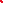 Datum, místo: ______________________________________________________________________Podpis žadatele/opatrovníka: